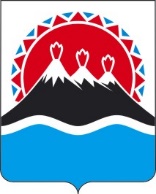 П О С Т А Н О В Л Е Н И ЕГУБЕРНАТОРА КАМЧАТСКОГО КРАЯг. Петропавловск-КамчатскийПОСТАНОВЛЯЮ:1. Внести в постановление Губернатора Камчатского края от 29.11.2019 
№ 92 «Об осуществлении полномочий представителя нанимателя (работодателя)» следующие изменения:  в части 1:а) подпункт «а» пункта 2 изложить в следующей редакции:«а) должности краевой гражданской службы категории «руководители» высшей группы должностей:руководитель Агентства, не являющийся членом Правительства Камчатского края;руководитель Службы;руководитель Инспекции;»;б) дополнить пунктом 3 следующего содержания:«3) осуществляет полномочия представителя нанимателя по назначению на должности краевой гражданской службы и освобождению от них, заключению и прекращению служебных контрактов в отношении гражданских служащих, замещающих в исполнительных органах государственной власти Камчатского края должности краевой гражданской службы категории «руководители» высшей группы должностей:заместитель Министра;заместитель Министра – начальник управления;заместитель Министра – начальник отдела;заместитель руководителя Агентства, Службы;заместитель руководителя Агентства, Службы – начальник отдела;заместитель руководителя Инспекции;заместитель руководителя Инспекции – начальник отдела.»;часть 2 дополнить пунктом 11 следующего содержания:«11) осуществляет полномочия представителя нанимателя по решению вопросов, связанных с прохождением краевой гражданской службы (за исключением полномочий по назначению на должности краевой гражданской службы и освобождению от них, заключению и прекращению служебных контрактов), в отношении гражданских служащих, замещающих в исполнительных органах государственной власти Камчатского края должности краевой гражданской службы, указанные в пункте 3 части 1 настоящего постановления;»;2. Настоящее постановление вступает в силу после дня его официального опубликования и распространяется на правоотношения, возникшие с 
12 января 2022 года.Пояснительная запискак проекту постановления Губернатора Камчатского края «О внесении изменений в постановление Губернатора Камчатского края от 29.11.2019 № 92 «Об осуществлении полномочий представителя нанимателя работодателя»Настоящий проект разработан в целях перераспределения между Губернатором Камчатского края и Руководителем Администрации Губернатора Камчатского края полномочий представителя нанимателя, осуществляемых от имени Камчатского края в отношении государственных гражданских служащих, замещающих в исполнительных органах государственной власти Камчатского края должности краевой гражданской службы категории «руководители» высшей группы должностей: заместитель Министра; заместитель Министра – начальник управления; заместитель Министра – начальник отдела; заместитель руководителя Агентства, Службы; заместитель руководителя Агентства, Службы – начальник отдела; заместитель руководителя Инспекции; заместитель руководителя Инспекции – начальник отдела.На реализацию постановления Губернатора Камчатского края не потребуется выделения дополнительных денежных средств из краевого бюджета.Проект постановления размещен на Едином портале проведения независимой экспертизы и общественного обсуждения проектов нормативных правовых актов Камчатского края в информационно-телекоммуникационной сети Интернет для проведения независимой антикоррупционной экспертизы в срок с 20 по 28 января 2022 года.Настоящий проект постановления оценке регулирующего воздействия не подлежит.[Дата регистрации]№[Номер документа]О внесении изменений в постановление Губернатора Камчатского края от 29.11.2019 
№ 92 «Об осуществлении полномочий представителя нанимателя (работодателя)» [горизонтальный штамп подписи 1]В.В. Солодов